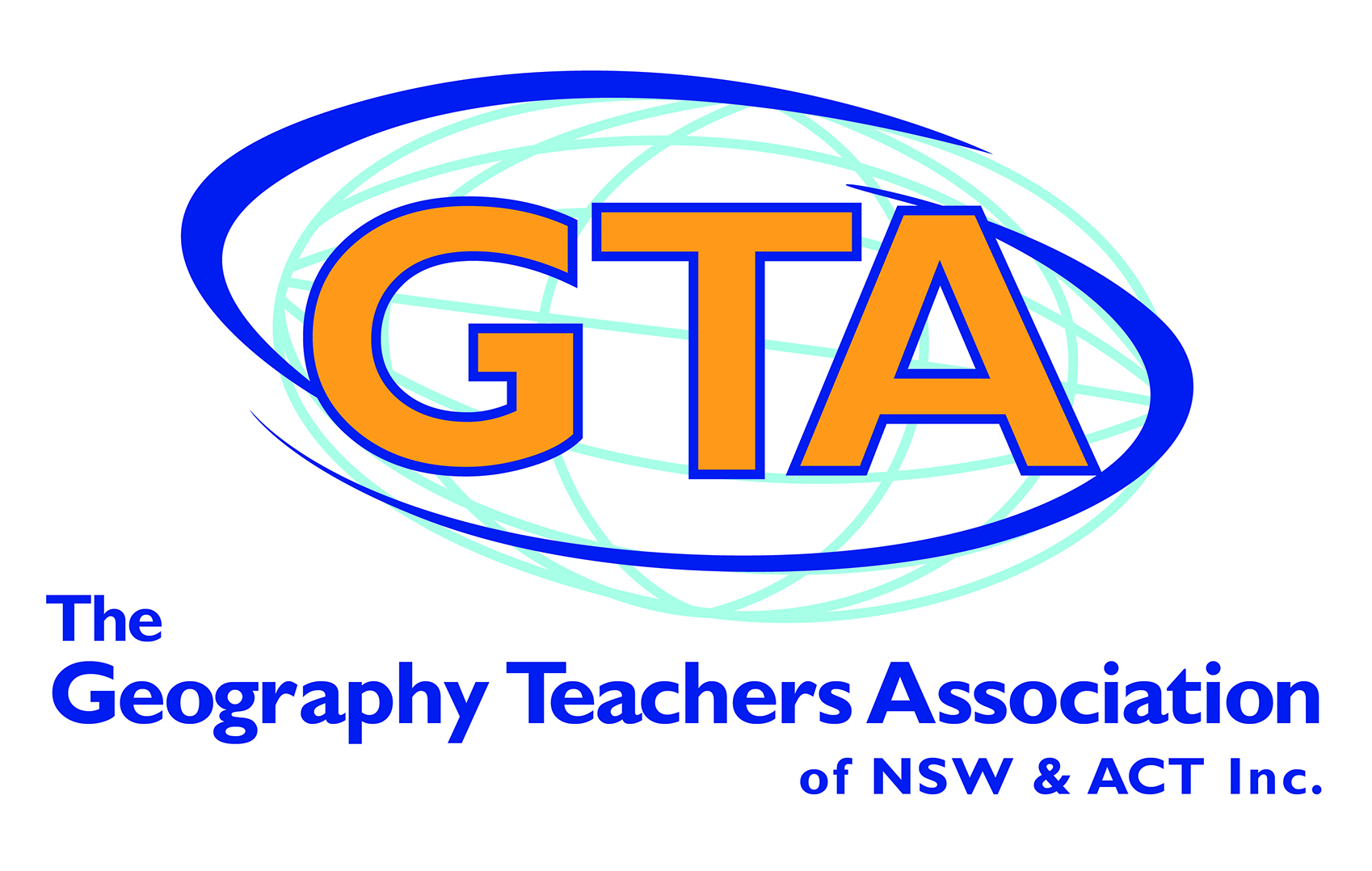 APPENDIX 4: STUDENT ACTIVITIES for ECOLOGICAL FOOTPRINTCreated by Dr Susan Bliss for GTANSW & ACTThe Geography Bulletin 2019 Edition 3 (Volume 51 No 3)https://www.gtansw.org.au/members/login.phpThis document has been provided in both PDF and Word formats to allow teachers to add or delete elements as appropriate to their students. Login to your account to access the GTA Bulletins and individual articles for printing where required.Instructions are provided with each activity.  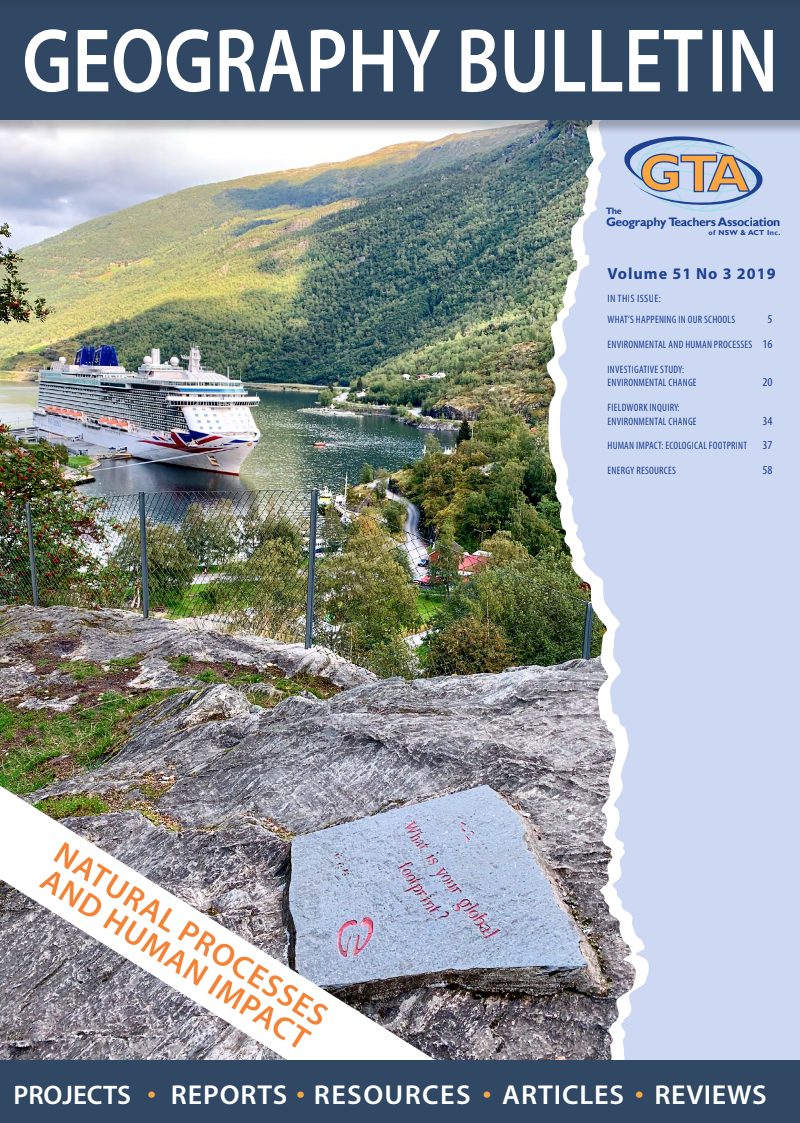 Students will need a copy of the article ‘Ecological Footprint’ by Dr Susan BlissINVESTIGATING ECOLOGICAL FOOTPRINTADDITIONAL ACTIVITIES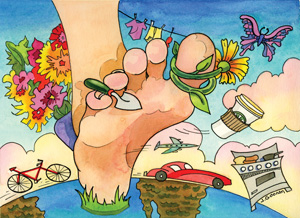                                                                http://ecomerge.blogspot.com/2009/06/whats-your-ecological-footprint.htmlUSING ICT: EF AT A PERSONAL SCALECrunching the numbers. Calculate your ecological footprint and compare it with your parents and peers. Who was closest to 2.1 global hectares (average amount of biocapacity per person)? http://www.footprintcalculator.org/http://www.footprintcalculator.org/signup?gclid=EAIaIQobChMIhYWvrLf54gIVViQhttp://www.esb.utexas.edu/drnrm/EcoFtPrnt/v7HouseHoldEcoFtPrnt.xls.Follow the quiz and discover the impact you have on the planet  https://www.earthday.org/take-action/footprint-calculator/Identify ways you can become a responsible consumer.http://www.moneystuff.net.au/teachers/print/pdfVic/10_commerce_section_f.pdfImagine your lifestyle follows the sustainable path. Describe this lifestyle. In groups complete the School Ecological Footprint. Summarise your findings and suggest sustainable solutions and their implementation https://www.epa.vic.gov.au/~/media/Publications/1216.pdfUSING ICT: EF AT REGIONAL/NATIONAL/GLOBAL SCALESView the video: National Footprint Accounts – Ecological Balance Sheets for 180+ Countries, Compare two countries in the Asian Region.           https://www.youtube.com/watch?v=_T5M3MiPfW4&feature=youtu.be Summarise your findings in a short reportRefer to Regional Footprints at http://www.unfpa.org/swp/2001/english/ch03.html#2. What region has the highest and lowest EF?         Explain the reasons for the differences.Answer the EF Quiz. What is the EF for five countries? http://www.earthday.net/footprint/info.asp and http://www.lead.org/leadnet/footprint/intro.htmOutline the reasons for variations in nations EF     http://www.ecouncil.ac.cr/rio/focus/report/english/footprint/Rich countries gobble up more resources. Explain this statement http://www.akha.org/article67.htmlOVERVIEW: IMPACT OF HUMAN ACTIVITIESStudy the Ecological Footprint Poster at https://www.teachstarter.com/au/teaching-resource/the-ecological-footprint-poster/What is the environmental impact of the following human activities? Complete the table with your answers.Extension. Discuss EF issues and global trends as a short report? Ecological_Footprint_Issues_and_Trends.pdf https://pdfs.semanticscholar.org/86f3/6d0fbd47789b789fe82648ecfe9d37ad3f42.pdfSuggest actions for a sustainable Earth. http://www.ecovoyageurs.com/EcoSite%20English/Action/take_action.htmPAIR ACTIVITYIn pairs, answer these questions to determine whether you are an environmental devil or environmental angel. Adapted: https://www.newscientist.com/article/mg17022888-800-devil-or-angel-2-is-one-planet-enough/List the activities you performed today that used natural resources. Compare your answer with your partner.What steps are you taking to leave a smaller footprint?Compare your footprint with the traditional Aboriginal people. Explain why they differ.How many Earths would be needed if everyone on the planet enjoyed your standard of living? http://www.footprintcalculator.org/?gclid=EAIaIQobChMIosjo6IWB4QIVBI-PCh2sSA39EAAYASAAEgLsmPD_BwEhttps://www.earthday.org/take-action/footprint-calculator/CLASS ACTIVITYDivide class of 28 students into continents and distribute food and wealth. Then complete the following activities Are these resources (food and wealth) evenly distributed amongst the continents? Explain your answer.Has each continent sufficient food and wealth to provide for their population? Is this fair? Explain your answer.Is anyone willing to share their food and wealth? If not-why not? CARTOON INTEPRETATIONRefer to A. Are we getting too big for our house? Provide explanations.             List three countries with the largest EF and the largest EF per person.Refer to B. Compare the footprint of the rich versus the poor https://wwf.panda.org/knowledge_hub/all_publications/living_planet_report_timeline/lpr_2012/demands_on_our_planet/footprint_income/Compare the City Slicker and Country Bumpkin’s footprints. Who has the smaller carbon footprint? Explain reasons for the difference. https://www.livescience.com/13772-city-slicker-country-bumpkin-smaller-carbon-footprint.htmlCarbon inequality between rich and poor countries is decreasing, but the urban-rural difference is increasing especially in urbanising developing countries. These inequalities need to be addressed nationally/locally. Explain this statement. https://www.thenatureofcities.com/2017/07/30/urban-rural-inequalities-carbon-emissions/COUNTRY COMPARISONS-DEVELOPED AND DEVELOPING COUNTRIESKerala in southern India, is noted for its successful development. It has achieved a high quality of life similar to Western countries. In spite of its lower per capita income, it has high human development and exceptionally low EF of only 0.7 gha - i.e. each person uses only 70% of the natural resources that they are entitled to for a sustainable world.Compare the ecological footprint in Kerala (India) with California (USA). Explain the reasons for the large difference.Does a small EF mean deprivation of human wellbeing? Explain your answer.Does this mean we can reduce our high EF and at the same time maintain our high standard of living?CLASS DISCUSSIONEverything involves environmental resources from sandwiches, clothes, sport trainers, to mobile phones. All the ‘stuff’ we consume has an impact on our ecological footprint. The big questions are: When will we run out of useable planet?How will this affect human wellbeing? What should you do about it? Are we ‘talking the talk’ but not ‘walking the walk’? Explain this question.PERSPECTIVES FROM WORLDWATCHA Bangladeshi child eats a bowl of rice: an American teen uses a smartphone; a woman in Finland takes an aeroplane to Australia; a man in Zimbabwe fills his car with oil; and Japanese schoolchildren are making origami cranes. Name the resources used in this statementList the objects you buy and use in a day. Now multiply this by 7.7 billion people on Earth. Do you think there could be a problem? Is this sustainable?Refer to the table on different global perspectives. Is this equity? Explain your answer.Businesses and governments can change peoples’ consumption by producing and selling fair-traded food, solar and wind energy, and fuel-cell vehicles. Suggest other business and government sustainable solutions. https://smallbiztrends.com/2017/04/how-to-reduce-your-carbon-footprint.html https://www.borgenmagazine.com/fighting-climate-change-reducing-carbon-footprint/ https://www.oecd.org/greengrowth/how-can-governments-help-people-reduce-their-environmental-footprint.htmPHOTOGRAPH INTERPRETATIONFooting the Bill: Art and Our Ecological Footprint is an ongoing exhibition that addresses the urgent need to live sustainably within the Earth’s finite resources. The exhibition features an exhibition of artists whose work challenges us to reflect on our EF and declining biocapacity. Explore the gallery with interacting features. The site Includes educational content. Select five photographs and discuss its links to an unustainable environment  https://www.artworksforchange.org/footing-the-bill/Inopportune: Cai Guo-Qiang depicts wild animals as victims of acts of violence. One such creature is the tiger, which has been hunted to the brink of extinction for fur and sport. https://www.artworksforchange.org/portfolio/cai-guo-qiang/What are the causes of the illegal trade in animals? 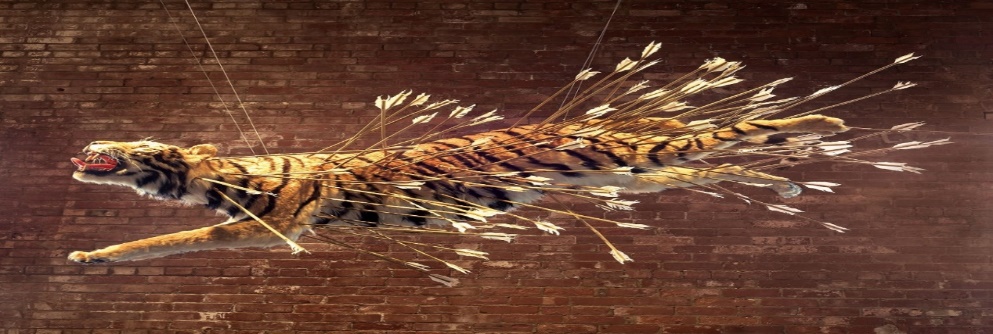 What are the impacts of illegal trade in animals on biodiversity?Why is this illegal practice unsustainable?RESEARCHEcological footprint analysis produces an informed estimate rather than an exact figure. It is widely used as an indicator of environmental sustainability. Research how communities are living a more environmentally sustainable life. Include:What is a sustainable community? Include a diagram. https://www.kenan-asia.org/lasting-communities/?gclid=EAIaIQobChMI1vXHopT84gIViwsrCh0TRQQZEAAYASAAEgI9bfD_BwEWhat is an eco-city and eco-village?     https://en.wikipedia.org/wiki/Eco-cities   Include examples from three different countriesPresent your research on sustainable living as an oral presentation supported my maps, diagrams, photographs and articles. http://www.worldwatch.org/green-acres-communities-reduce-ecological-footprints; https://www.randwick.nsw.gov.au/environment-and-sustainability/get-involved/reduce-your-footprint; https://www.environment.gov.au/climate-change/local-government-and-communitiesEcological footprints give us a measure of the overall strain we are placing on the planet. Humans depend on global resources for their existence. Our homes, cars, food, and clothing all come from natural resources. The more we have and the more we use, the more strain we put on these resources. There are different calculators used to determine the ecological footprint. Try several different ones and compare the results. If they gave different results, explain why. https://www.sciencedirect.com/topics/earth-and-planetary-sciences/ecological-footprintYOUTUBE RESOURCESWhy natural resource use matters? https://www.youtube.com/watch?v=7pPa0mRCky4Managing natural resources: making more with less https://www.youtube.com/watch?v=ZERrpFwETgsGrowing Green Economies    https://www.youtube.com/watch?v=m9AS6KT7a5YEcological footprint: Do we fit on our planet? https://www.youtube.com/watch?v=g_aguo7V0Q4Using of fossil fuelsClearing forestsDisposing of rubbish in land, rivers and oceanClearing land for cities, mining and agricultureDo you:Have showers over 5 minutes?Buy packaged and processed items?Have an air conditioner?Switch off lights in a room no longer in use?Leave computers and TVs on standby?Walk or cycle to school?Recycle paper, cans and plastic containers?Compost organic waste?Do you:Have showers over 5 minutes?Buy packaged and processed items?Have an air conditioner?Switch off lights in a room no longer in use?Leave computers and TVs on standby?Walk or cycle to school?Recycle paper, cans and plastic containers?Compost organic waste?Continents% of population per continent.28 studentsFood distributionWealth distribution.Asia (red)59% 1736%9 chocolates13%3 centsAfrica (yellow)11% 37%2 chocolates2 %½ centEurope (black)16431%8 chocolates30%8 centsNorth America (blue)8% 216%4 chocolates35%9 centsSouth America (green)5.5% 19%2 chocolates14%4 centsAustralia (purple)5% 11%½ chocolate5%1 centAre we getting too big for our house?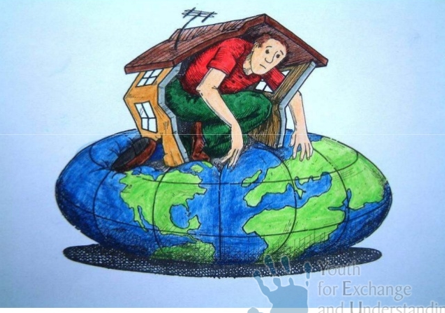 http://www.yeu-international.org/en/publications/newsmail/between-the-lines/eu-countries-are-ones-with-highest-ecological-footprints-what-can-be-the-solutionWho has the largest ecological footprint?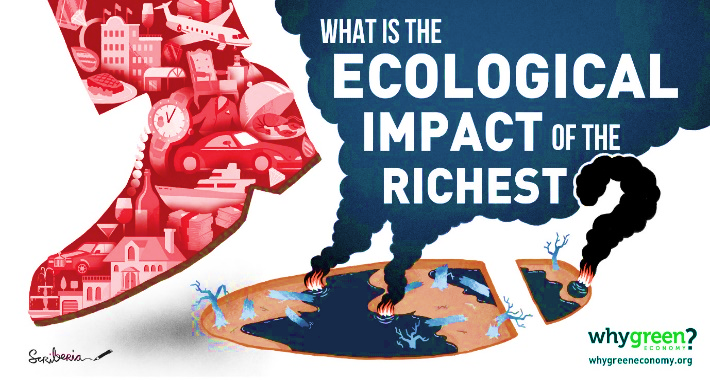 http://whygreeneconomy.org/inequality-of-overconsumption/KERALA, INDIACALIFORNIA, USAPopulation 34 million39 millionEF 0.7 gha8.6 ghaHDI 2018Life expectancy, (2) Education and (3) Per capita income.0.790 high (59th position between Turkey and Panama)High human development0.88 (Between Spain and Italy)Very high human developmentExcessive consumption burdens societies with bulging landfills; polluted oceans, atmosphere, groundwater, rivers and soil, and declining fish stocks. Results in a large EF e.g. Luxembourg, USA, Australia, Qatar, Bahrain, Dubai. Meanwhile, about 50% of the world's population — more than 3 billion people — live on less than $2.50 a day. Results in a low EF e.g. Pakistan, Bangladesh, Haitihttp://www.globalissues.org/article/26/poverty-facts-and-stats.http://www.globalissues.org/article/26/poverty-facts-and-stats.